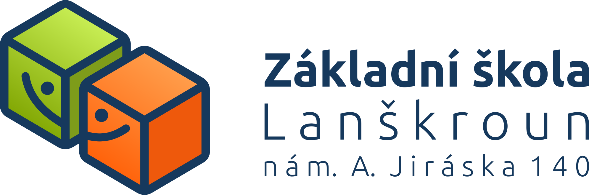                                                                                                              Č. j. 941/2023/ZSLA/MINPokyn ředitelky školy k poskytování úplaty ve školní družiněVypracovala: Mgr. Hana Minářová, MBASchválila: Mgr. Hana Minářová, MBAPokyn ředitelky školy k poskytování úplaty za zájmové vzdělávání ve školní ÚVODNÍ USTANOVENÍÚčelem tohoto pokynu je stanovit výši úplaty za zájmové vzdělávání (dále jen školní družina).Zájmové vzdělávání je poskytováno za úplatu. Tu platí rodiče účastníka nebo jiní zákonní zástupci, za každého účastníka zařazovaného do školní družiny, v souladu se zákonem č. 561/2004 Sb., ve znění pozdějších předpisů.o předškolním, základním, středním, vyšším odborném a jiném vzdělávání (dále jen školský zákon) ve znění pozdějších předpisů, § 123   odst.    2   a    odst.    4   a    vyhláškou    č.   74/2005    Sb., o zájmovém vzdělávání (dále jen vyhláška) ve znění pozdějších předpisů v platném znění.VÝŠE ÚPLATYÚplata je stanovena na základě průměrných měsíčních nákladů s výjimkou neinvestičních výdajů ze státního rozpočtu dle vyhlášky č. 74/2005 Sb., § 12, ve znění pozdějších předpisů.Výše úplaty na období 1. 9. 2023 – 31. 12. 2023 činí na každého žáka 250,- Kč za jeden měsíc.O snížení nebo osvobození úplaty rozhoduje na základě písemné žádosti zákonného zástupce ředitelka školy jestliže:účastník nebo jeho zákonný zástupce je příjemcem opakujících se dávek pomoci v hmotné nouzi podle zákona o pomoci v hmotné nouzi,účastníkovi nebo jeho zákonnému zástupci náleží zvýšení příspěvku na péči podle zákona o sociálních službách, neboúčastník svěřený do pěstounské péče má nárok na příspěvek na úhradu potřeb dítěte podle zákona o státní sociální podpoře a tuto skutečnost prokáže řediteli.Pokud bude určitému dítěti/žákovi nařízena karanténa a škola není uzavřena, jedná se o omluvenou nepřítomnost ve škole a úplata se hradí.Pokud na základě rozhodnutí KHS dojde k uzavření školy, platí u školských zařízení následující:Ve školní družině stanoví ředitel školy úplatu poměrně poníženou podle délky omezení nebo přerušení provozu, je-li délka omezení nebo přerušení provozu více než 5 dní.Ředitelka školy má podle školského zákona pravomoc rozhodnout o snížení nebo prominutí úplaty v závislosti na situaci i v jiných případech.ZPŮSOB PLATBY A SANKCE PŘI NEPLACENÍÚplata na daný kalendářní měsíc se platí v převodem na účet školy 201 439 001/0600 a je splatná do 20. dne příslušného kalendářního měsíce, evidencí je pověřena hospodářka školy.V případě, že nebude úplata uhrazena včas, nebo ve správné výši a zákonný zástupce nedohodne s ředitelkou školy jiný termín úhrady, může být docházka účastníka do školní družiny rozhodnutím ředitelky školy ukončena.ZÁVĚREČNÁ USTANOVENÍVybrané finanční prostředky budou použity na neinvestiční výdaje za zájmové vzdělávání.Tento pokyn nabývá účinnosti dnem 1. 9. 2023Mgr. Hana Minářová, MBA    V Lanškrouně 1. 9. 2023			                     ředitelka školy                    